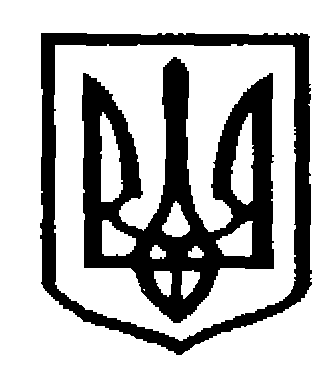 У К Р А Ї Н АЧернівецька міська радаУправлiння  освітивул. Героїв Майдану, 176, м. Чернівці, 58029 тел./факс (0372) 53-30-87  E-mail: osvitacv@gmail.com  Код ЄДРПОУ №02147345Про прийняття рішень щодозміни режиму роботи закладу Шановні керівники закладів!Звертаємо Вашу увагу на те, що, відповідно до п. 2.7. наказу управління освіти Чернівецької міської ради від 11.03.2022 № 68 «Про організацію освітнього процесу у закладах загальної середньої освіти Чернівецької міської територіальної громади на час воєнного стану», заклади загальної середньої освіти можуть оперативно приймати рішення та оповіщати учасників освітнього процесу щодо змін режиму роботи закладу, призупинення чи відновлення освітнього процесу.Враховуючи, що сигнали повітряної тривоги відбуваються в нічний час і можуть тривати досить довгий проміжок часу, організований початок освітнього процесу о 8:30 не є ефективним, а в окремих випадках є неможливим через фізичне та моральне виснаження учасників освітнього процесу. З огляду на це рекомендуємо встановити для таких випадків інший режим роботи закладу, а саме: розглянути можливість початку уроків у інший зручний час, про що прийняти відповідне рішення педагогічної ради. Про прийняте рішення щодо зміни режиму роботи просимо до 11:00 15.03.2022 року інформувати управління освіти у Google-таблиці за покликанням: https://docs.google.com/spreadsheets/d/1E_ZEsusfPtqO6xOobezRok858Rmuf9BYTRZL8-aX3cQ/edit?usp=sharingНачальник відділу загальної середньої освіти управління освіти Чернівецької міської ради                                                   Олена КУЗЬМІНА14.03.2022 № 01-31/ 595Керівникам закладів загальної середньої освіти